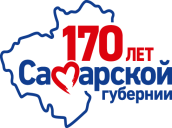 КалендарьПервенство городского округа Тольятти по футболу среди юношей.Группа 2012 г.р.                      04 июня – 13 августа 2021г., г. Тольятти, стадион «Спутник».    Участники:1. СШОР №12 «Лада»  Громницкий С.А.2. Спутник  Винокуров И.Н.3. ДФЦ СШОР №12 «Лада»-смешанная Маркелов А.А., Мальчикова Н.А.4. ЦПФ ФК  «Торпедо»  Забатурин В.Ю.          Формат: 40х20 м, ворота 3х2, 2 тайма по 20 минут, 4+1, мяч №4, стенка-5 метров,  вне игры «нет», ввод мяча сбоку – ногой, разрешены обратные замены по сигналу судьи.  1 тур, 04 июня 2021г., пятница	                                        2 тур, 11 июня 2021г., пятница 3 тур, 18 июня 2021г., пятница	                                        4 тур, 25 июня 2021г., пятница 5 тур, 6 августа 2021г., пятница	                                       6 тур, 13 августа 2021г., пятница                                                                        Таблица группы  2012 г.р.                                                                                              4 тур№1  СШОР №12 "Лада" -           Спутник   6-110.001 поле№3   Спутник –         ДФЦ СШОР №12 "Лада"  6-3№2  ДФЦ СШОР №12 "Лада"      -     ЦПФ ФК "Торпедо"  1-1510.002 поле№4     ЦПФ ФК "Торпедо" –            СШОР №12 "Лада"        7-2№5  ДФЦ СШОР №12 "Лада"           – СШОР №12 «Лада»  2-710.001 поле№7   СШОР №12 "Лада" –            ДФЦ СШОР №12 "Лада" 8-2 №6  ЦПФ Торпедо – Спутник	             8-110.002 поле№8   Спутник - ЦПФ ФК "Торпедо"	     1-8№9   ЦПФ ФК "Торпедо" -            ДФЦ СШОР №12 "Лада"10.001 поле№11    ДФЦ СШОР №12 "Лада" -              Спутник№10  Спутник –          СШОР №12 "Лада"10.002 поле№12    СШОР №12 "Лада" –             ЦПФ ФК "Торпедо"местокомандаматчипобеданичьяпроигрышмячиочки1ЦПФ  «Торпедо»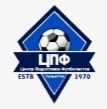 440038-5 (+33)122  СШОР №12      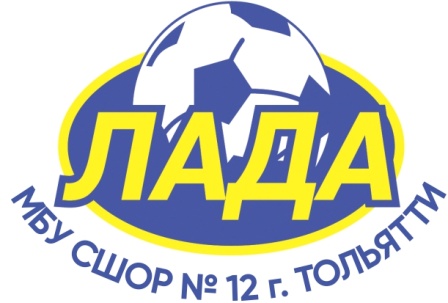                «Лада»430123-12 (+11)93   Спутник41039-25 (-16)34 ДФЦ СШОР №12           «Лада» смешанная40048-36 (-28)0